Вылупился из яйца Утёнок.— Я вылупился! — сказал он.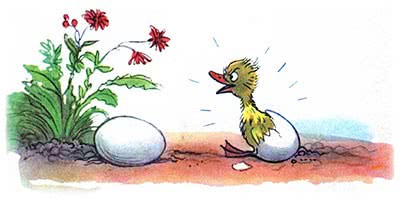 — Я тоже, — сказал Цыплёнок.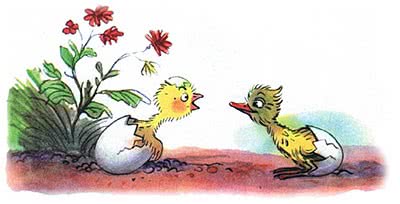 — Я хочу с тобой дружить, — сказал Утёнок,— Я тоже, — сказал Цыплёнок.Я иду гулять, — сказал Утёнок.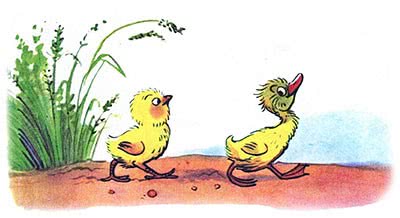 Я тоже, — сказал Цыплёнок.— Я рою ямку, — сказал Утёнок.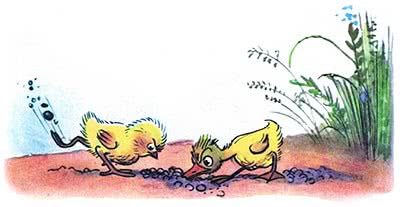 — Я тоже, — сказал Цыплёнок.— Я нашёл червяка, — сказал Утёнок.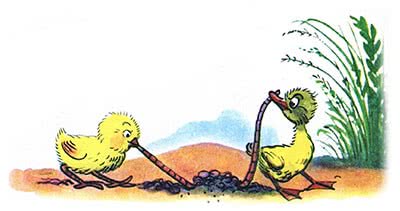 — Я тоже, — сказал Цыплёнок.— Я поймал бабочку, — сказал Утёнок.— Я тоже, — сказал Цыплёнок.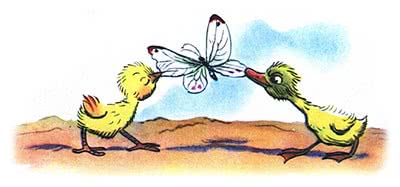 — Я не боюсь лягушку, — сказал Утёнок.— Я то… тоже… — прошептал Цыплёнок.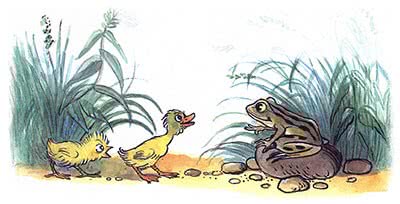 — Я хочу купаться, — сказал Утёнок.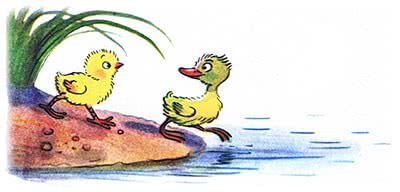 — Я тоже, — сказал Цыплёнок.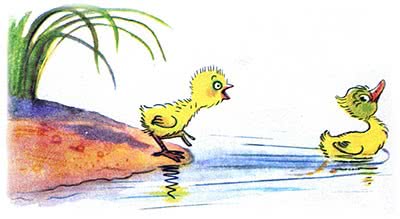 — Я плаваю, — сказал Утенок.— Я тоже! — крикнул Цыплёнок.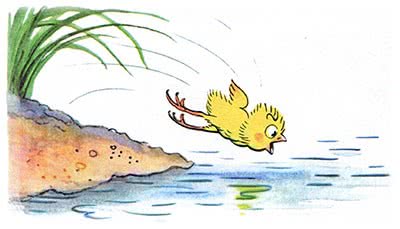 — Спасите!..— Держись! — крикнул Утёнок.— Буль-буль-буль… — сказал Цыплёнок.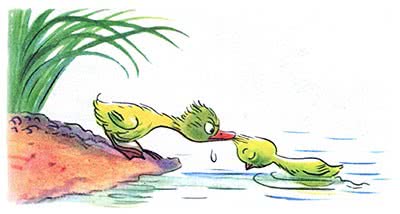 Вытащил Утёнок Цыплёнка.— Я иду ещё купаться, — сказал Утёнок.— А я — нет, — сказал Цыплёнок.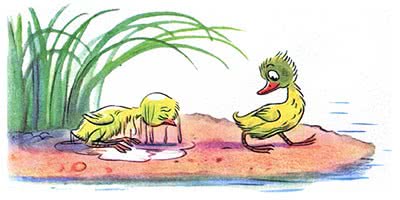 Иллюстрации В.Сутеева.